收入证明 兹有   ，性别，出生日期   年 月 日  ，证件号码    ，学号       ，于      年   月   日入学，系我校    学院，     专业，在读全日制      研究生，学制     年。学制内享受学校津贴，收入为：       元/月，共计        元/年。    特此证明。 年    月    日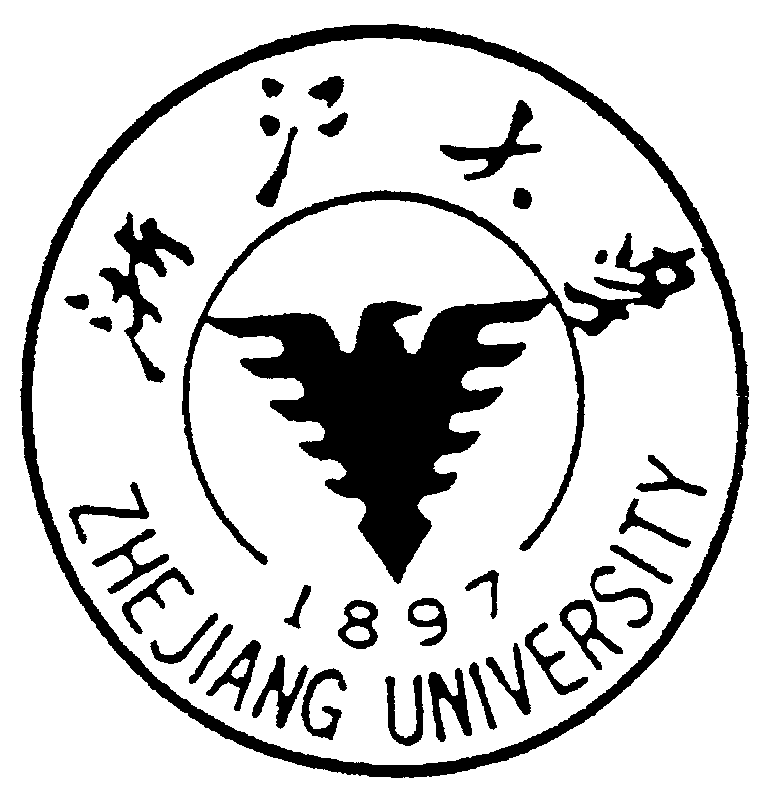 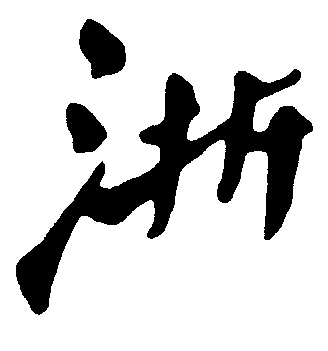 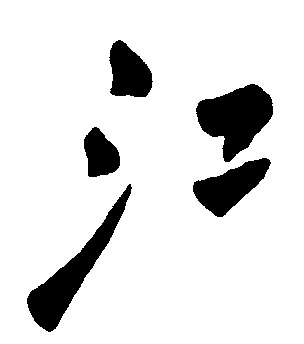 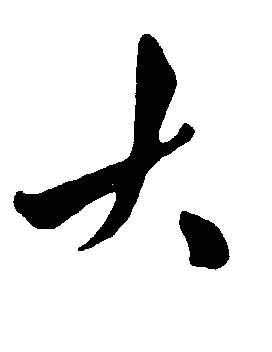 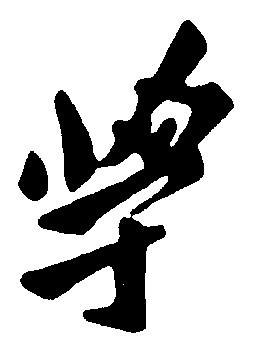        ZHEJIANG UNIVERSITY中国·杭州  HANGZHOU  CHINA邮政编码(POSTCODE): 310058电话(TEL): 86-571-87951446传真(FAX): 86-571-87951395No.